艾利丹尼森全球管理培训生 – 春招 – 华南区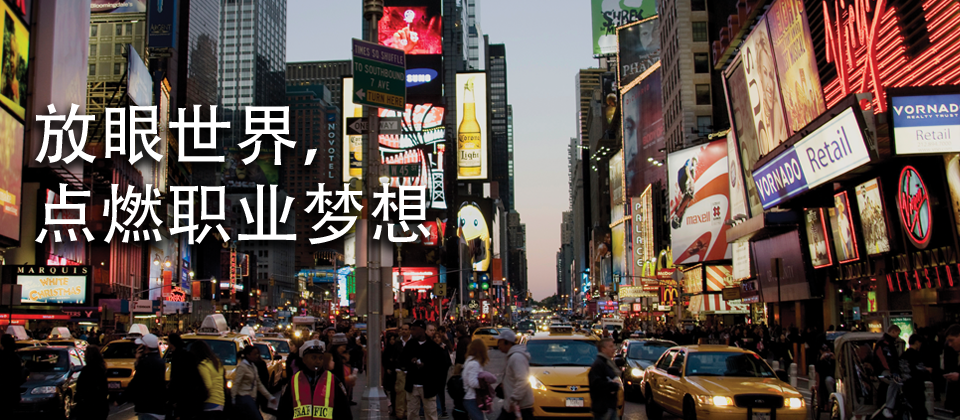 1) 专场面试：2) 申请详请：投递简历方式：请打开以下官方招聘网站，了解艾利丹尼森零售品牌及信息方案部及全球管理培训生的资讯，并在“招聘流程”→“中国”页面中应聘相应管理培训生职位。http://campus.51job.com/averydennison投递截止日期2018年4月2日。公司咨询电话：020-399236353) 招聘流程：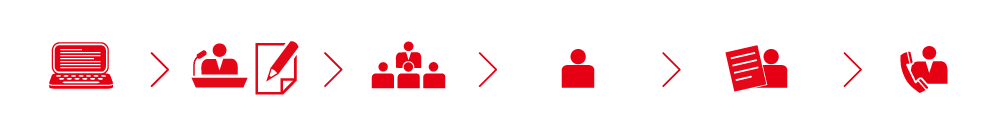                                网上申请——视频面试——群组面试——个人面试——2天评估中心——Offer4)招聘管理培训生职位：学科偏好：艾利丹尼森管理培训生项目提供完善的学习及发展培训，我们看重的是申请者的语言能力、沟通能力、领导才能及对制造业的热诚。但我们仍欢迎以下学科学生关注管理培训生各方向的最新动向：营运及供应链方向：所有工科及理科学生：工程、运营、供应链、材料、自动化、化学、机械、物流等相关专业；商业方向：所有文科及商科学生：商务、英语、国贸、市营、经济等；财务方向：财务、金融、会计类等相关专业。艾利丹尼森的公司概要：艾利丹尼森创始于1935年。 如今，艾利丹尼森作为财富500强企业已在50多个国家/地区生产和经销标签与包装材料，公司的产品遍及全球各地。在过去的82年里，艾利丹尼森由一个智慧创意成长为一家全球化公司，并不断在材料学领域突破创新。*  财富500强企业*    2016年销售额超过61亿美元*  在全球50多个国家/地区开展业务，拥有超过26,000名员工*    荣获“美国100名最佳雇主”殊荣*   《中国经济成就奖》 “中国最佳雇主”及“最具影响力企业” 殊荣*    中国最佳人力资源典范企业称号和最佳企业社会责任实践典范奖*    亚洲最佳雇主殊荣城市大学当天宣讲及笔试方向日期时间地点广州广东外语外贸大学商业方向2018年4月10日 (周二)9:00-18:00大学城校区广州华南理工大学运营及供应链方向财务方向2018年4月12日(周四)9:00-18:00五山校区招聘职位（1）GOLD全球管理培训生—运营及供应链方向（2）GOLD全球管理培训生—商务方向（3）GOLD全球管理培训生—财务方向职位描述* 在为期两年的计划中，您将获得跨多个领域的培训和发展机会；* 您将与其他亚太区管理培训生跨区域会议及互动，表现优异者有跨国家/区域轮岗机会；* 您将获得副总裁、总监及高级领导职业辅导；* 您在毕业后有机会晋升为一线管理者。* 在为期两年的计划中，您将获得跨多个领域的培训和发展机会；* 您将与其他亚太区管理培训生跨区域会议及互动，表现优异者有跨国家/区域轮岗机会；* 您将获得副总裁、总监及高级领导职业辅导；* 您在毕业后有机会晋升为一线管理者。* 在为期两年的计划中，您将获得跨多个领域的培训和发展机会；* 您将与其他亚太区管理培训生跨区域会议及互动，表现优异者有跨国家/区域轮岗机会；* 您将获得副总裁、总监及高级领导职业辅导；* 您在毕业后有机会晋升为一线管理者。职位详情打开以下官方招聘网站： http://campus.51job.com/averydennison打开以下官方招聘网站： http://campus.51job.com/averydennison打开以下官方招聘网站： http://campus.51job.com/averydennison